      ҠАРАР                            		            	 ПОСТАНОВЛЕНИЕ   03 декабрь 2021 й. 	                        № 65	              03 декабря  2021 г.  «Об утверждении муниципальной программы «Развитие физической культуры, спорта в сельском поселении Акбарисовский сельсовет муниципального района  Шаранский район Республики Башкортостан на 2022-2024 годы»В целях реализации государственной политики, направленной на  поддержку и развитие физической культуры и спорта на территории сельского поселения , руководствуясь Федеральным законом от 04.12.2007года «О физической культуре и спорте в Российской Федераций», Законом Республики Башкортостан «О физической культуре и спорте в Республике Башкортостан» от 24.11.2008 года № 68-З    Постановляю:1. Утвердить  Муниципальную  Программу «Развитие физической культуры, спорта   в сельском поселении Акбарисовский сельсовет муниципального района Шаранский район Республики Башкортостан на 2022- 2024 годы».2. Разместить настоящее постановление на официальном сайте администрации сельского поселения.       3. Постановление №53 от 12 ноября 2018 года «Об утверждении муниципальной программы «Развитие физической культуры, спорта в сельском поселении Акбарисовский сельсовет муниципального района  Шаранский район Республики Башкортостан на 2019-2024 годы» признать утратившим силу.4. Контроль за исполнением настоящего  постановления оставляю за собой. Глава  сельского поселения                                           Р.Г.Ягудин МУНИЦИПАЛЬНАЯ  ПРОГРАММА«РАЗВИТИЕ ФИЗИЧЕСКОЙ КУЛЬТУРЫ И СПОРТА  В СЕЛЬСКОМ ПОСЕЛЕНИИ АКБАРИСОВСКИЙ СЕЛЬСОВЕТ МУНИЦИПАЛЬНОГО РАЙОНА ШАРАНСКИЙ РАЙОНРЕСПУБЛИКИ БАШКОРТОСТАН НА 2022 - 2024 ГОДЫ»СОДЕРЖАНИЕПаспорт ПрограммыВажнейшие целевые показатели1. Введение2. Содержание проблемы и обоснование необходимости ее решения программными методами3. Основные мероприятия, цели и задачи Программы4. Сроки и этапы реализации Программы5. Механизмы реализации Программы6. Финансовое и ресурсное обеспечение Программы7. Система контроля за выполнением Программы8. Оценка социально-экономической эффективности реализации Программы9. Система программных мероприятий1.Паспорт Программы2. Основные положения Программы.    Программа «Развитие физической культуры и массового спорта в сельском поселении Акбарисовский сельсовет муниципального района Шаранский район Республики Башкортостан » (далее - Программа) разработана в соответствии с Законом РФ от 06.10.2003 № 131 «Об общих принципах организации местного самоуправления в Российской Федерации»; Распоряжением Правительства РФ от 7 августа 2009 № 1101-р «Об утверждении Стратегии развития физической культуры и спорта в Российской Федерации на период до 2020 года».     Развитие физической культуры и спорта является основополагающей задачей для полноценного и всестороннего развития общества. В последнее время на всех уровнях государственного управления растет понимание потребности в решении проблем обеспечения массовости спорта и организации пропаганды занятий физической культурой и спортом как составляющей части здорового образа жизни.    Физическая культура и спорт для населения могут выступать как эффективное средство реабилитации и социальной адаптации, а так же как фактор улучшения самочувствия, повышения уровня физической подготовленности, удовлетворения потребности в общении, расширении круга знакомств, самореализации при занятиях спортом.    Сельское поселение Акбарисовский сельсовет проходит стадию становления и развития  своих спортивных традиций. В настоящее время в поселении идет процесс формирования системы развития физической культуры и массового спорта на базе имеющихся спортивных сооружений. Перспективными направлениями развития физической культуры и спорта могут быть те виды спорта, которые недостаточно распространены в поселении. Особая роль в этом должна быть отведена созданию условий для регулярных занятий спортом различных категорий населения, в том числе  для лиц с ограниченными возможностями, для лиц пожилого возраста, для детей дошкольного возраста на спортивных площадках по месту жительства и других учреждениях физической культуры и спорта. Для этого необходимо развивать объемы и качество оказываемых физкультурно-оздоровительных услуг, сеть спортивных объектов по месту жительства.Задачи, решение которых осуществляется путем реализации Программы:1.     Проведение спортивно-массовых мероприятий;2.     Физкультурно-оздоровительные мероприятия для ветеранов, лиц с ограниченными возможностями, детей-инвалидов; 3.     Мероприятия, направленные на создание материально-технической базы для развития физической культуры и массового спорта; 5. МЕХАНИЗМ РЕАЛИЗАЦИИ ПРОГРАММЫПрограмма представляет собой комплекс мероприятий, направленных на решение проблем организационного, нормативного, научно-методического, информационного и кадрового характера в сферах физической культуры, спорта и самодеятельного туризма. В решении указанных проблем должны принять участие органы муниципальной власти и широкий круг заинтересованных организаций.В связи с этим механизм реализации Программы предполагает:постоянную координацию действий исполнителей программных мероприятий, заинтересованных органов и организаций;мониторинг эффективности реализации мероприятий Программы;повышение роли общественных спортивных и туристских организаций в реализации программных мероприятий;разработку и внедрение эффективных методик и технологий массовой физкультурно-оздоровительной работы, подготовки спортсменов высокого класса и спортивного резерва.6. ФИНАНСОВОЕ И РЕСУРСНОЕ ОБЕСПЕЧЕНИЕ ПРОГРАММЫФинансирование Программы будет осуществляться за счет средств бюджета сельского поселения, внебюджетных источников.В ходе реализаций Программы отдельные мероприятия могут уточняться, а объемы финансирования корректироваться  с учетом утвержденных расходов сельского поселения Акбарисовский сельсовет.7. СИСТЕМА КОНТРОЛЯ ЗА ВЫПОЛНЕНИЕМ ПРОГРАММЫКонтроль за реализацией Программы возлагается на постоянную комиссию сельского поселения по социально-гуманитарным вопросам. Система контроля за ходом выполнения Программы предусматривает возможность ее корректировки с учетом достигнутых результатов.8. ОЦЕНКА  ЭФФЕКТИВНОСТИ  ПРОГРАММЫОценка эффективности программных мероприятии осуществляет администрация сельского поселения на основании анализа  и показателей.Социально-экономическая эффективность реализации Программы предполагает:повышение охвата населения сельского поселения занятиями физической культурой, спортом и самодеятельным туризмом;рост  результатов, достигнутых спортсменами сельского поселения на районных, республиканских и всероссийских соревнованиях;снижение уровня  заболеваемости  различных групп населения сельского поселения;улучшение физической подготовленности юношей  до призывного и призывного возрастов;повышения доступности, разнообразия и качества физкультурно-спортивных  услуг;расширение возможностей для физической реабилитации и социальной адаптации людей с ограниченными возможностями;более полном удовлетворении потребностей жителей сельского поселения в активных оздоровительных  формах отдыха.9. СИСТЕМА ПРОГРАММНЫХ МЕРОПРИЯТИЙБашкортостан РеспубликаһыныңШаран районымуниципаль районыныңАкбарыс ауыл Советыауыл биләмәһе ХакимиәтеАкбарыс ауылы, Мºктºп урамы, 2 тел.(34769) 2-33-87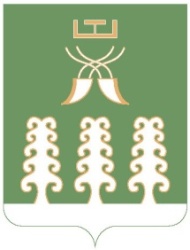 Администрация сельского поселенияАкбарисовский сельсоветмуниципального районаШаранский районРеспублики Башкортостанс. Акбарисово, ул.Школьная,2 тел.(34769) 2-33-87Наименование Программы   Программа «  Развитие    физической культуры, спора  в сельском поселении Акбарисовский сельсовет муниципального района Шаранский район Республики Башкортостан на 2022 - 2024 годы»                Основание для разработки
Программы                Федеральный закон   Российской   Федерации   от 04.12.2007г №329-ФЗ  «О физической культуре и спорте в Российской Федерации» . Законы  Республики   Башкортостан   "О   детско-юношеском спорте в Республике Башкортостан" и "О туристской     деятельности     в     Республике Башкортостан                                           Заказчик Программы      Администрация сельского поселения Акбарисовский сельсовет муниципального  района  Шаранский район   Республики Башкортостан                                        Исполнители ПрограммыАдминистрация сельского поселения Акбарисовский сельсовет муниципального района Шаранский район Республики БашкортостанЦель ПрограммыПовышение роли физической культуры и спорта в формировании здорового образа жизни населения сельского поселения Акбарисовский сельсоветЗадачи ПрограммыОрганизация и проведение физкультурно-оздоровительных  и спортивно-массовых  мероприятий для населения сельского поселения Акбарисовский сельсовет;Обеспечение доступности занятий спортом для различных категорий граждан;Создание материально-технической базы для развития физической культуры и спорта на территории поселения.Сроки и этапы реализации
Программы               Программа будет реализовываться в течение 2022 -2024 годов без деления на этапы                 Объемы    и    источники
финансирования          
Программы               Объем финансирования программы из средств местного бюджета 30 000 руб:2022 год-   10 000  руб.,2023 год-10 000 руб.,2024 год-10 000 рубОжидаемые       конечные
результаты    реализации
программы               Увеличение роста количества участников спортивно-массовых мероприятий.Увеличение роста показателей обеспеченности населения спортивными сооружениями.                                  3. Основные  Задачи Программы

1. Привлечение населения к активным занятиям физической культурой и спортом, формирование мотивации  к занятиям физической культурой и спортом и создание условий для реализации существующих и возникающих потребностей к данным занятиям и здоровому образу жизни.

2. Организация обучения детей по программам дополнительного образования физкультурно-спортивной направленности, совершенствование форм и методов организации работы по подготовке спортивных резервов, любительских команд и отдельных спортсменов, занимающихся различными видами спорта. 
Решение этой задачи обеспечивается целенаправленной и систематизированной работой по повышению подготовленности спортсменов, успешностью их, выступлений на соревнованиях, что приводит к повышению авторитета села,  воспитанию патриотизма и, как следствие, способствует заметному росту жителей (особенно молодежи), активно занимающихся различными видами спорта. 
3. Организация и проведение   массовых физкультурно-спортивных мероприятий. 
Проведение спортивных мероприятий на территории сельского поселения согласно утвержденному  календарному  плану  позволит решить задачу пропаганды физической культуры и спорта.
Целями Программы являются:1.Реализация государственной политики в области развития детско-юношеского спорта;     создание и укрепление правового и экономического механизмов повышения уровня физической подготовленности детей, подростков и молодежи, роста массовости детско-юношеского спорта и мастерства спортсменов, совершенствования подготовки спортивных резервов, профилактики заболеваемости и снижения криминогенной напряженности  подростков в молодежной среде средствами физической культуры, спорта и туризма.2. Привлечение населения к активным занятиям физической культурой и спортом, формирование мотивации  к занятиям физической культурой и спортом и создание условий для реализации существующих и возникающих потребностей к данным занятиям и здоровому образу жизни.
3. укрепление материально-технической базы детско-юношеского спорта;4.совершенствование системы пропаганды и информационного обеспечения детско-юношеского спорта;4. СРОКИ И ЭТАПЫ РЕАЛИЗАЦИИ ПРОГРАММЫПрограмма будет реализовываться в период с 2022 по 2024 год без деления на этапы.В 2022 году - 10,0 тыс.рубВ 2023 году - 10,0 тыс.рубВ 2024 году - 10,0 тыс.рубN  N  наименование мероприятия исполнитель  сроки  исполнения      Источник финансирования прогнозируемый объем  финансирования по годам (тыс. руб.) прогнозируемый объем  финансирования по годам (тыс. руб.) прогнозируемый объем  финансирования по годам (тыс. руб.) прогнозируемый объем  финансирования по годам (тыс. руб.) N  N  наименование мероприятия исполнитель  сроки  исполнения      Источник финансирования 2022  6 20237  20248202481  1  2            3       4    5    2022  6 20237  2024820248                                                                  1.Основные меропиятия                                                                  1.Основные меропиятия                                                                  1.Основные меропиятия                                                                  1.Основные меропиятия                                                                  1.Основные меропиятия                                                                  1.Основные меропиятия                                                                  1.Основные меропиятия                                                                  1.Основные меропиятия                                                                  1.Основные меропиятия1.1.Выполнение  работ по проведению мероприятий в сфере физической культуры и массового спорта:Выполнение  работ по проведению мероприятий в сфере физической культуры и массового спорта:Бюджет СП10 00010 00010 00010 0001.2Мероприятия в области физической культуры и спортаМероприятия в области физической культуры и спортаАдминистрация СПежегодно Бюджет СП1.3Организация              
систематических  проверок
обеспечения    безопасных
условий      эксплуатации
физкультурно-спортивных сооружений    Организация              
систематических  проверок
обеспечения    безопасных
условий      эксплуатации
физкультурно-спортивных сооружений    руководители   
сооружений     постоянно1.4Контроль за  качеством  и
безопасностью            
физкультурно-спортивных 
мероприятий   Контроль за  качеством  и
безопасностью            
физкультурно-спортивных 
мероприятий   общеобразова тельные        учреждения     постоянно2. Развитие материально-технической базы отрасли                          2. Развитие материально-технической базы отрасли                          2. Развитие материально-технической базы отрасли                          2. Развитие материально-технической базы отрасли                          2. Развитие материально-технической базы отрасли                          2. Развитие материально-технической базы отрасли                          2. Развитие материально-технической базы отрасли                          2. Развитие материально-технической базы отрасли                          2. Развитие материально-технической базы отрасли                          2. Развитие материально-технической базы отрасли                          2.1 2.1 Организация и строительство мало затратных хоккейных коробок на территории сельского поселенияАдминистрация,население    2022-20243.             Финансирование программы          3.             Финансирование программы          3.             Финансирование программы          3.             Финансирование программы          3.             Финансирование программы          3.             Финансирование программы          3.             Финансирование программы          3.             Финансирование программы          3.             Финансирование программы          3.             Финансирование программы          3.1 3.1 Приобретение спортивного  инвентаря,
оборудования                Администрация сельского поселения2022-2024бюджет  
сельского поселения  4. Информационный отдел          4. Информационный отдел          4. Информационный отдел          4. Информационный отдел          4. Информационный отдел          4. Информационный отдел          4. Информационный отдел          4. Информационный отдел          4. Информационный отдел          4. Информационный отдел          4.1 4.1 Публикация  в  газетах  информационно-
аналитических  материалов, посвященных   участию    спортсменов
  Администрация сельского поселения2022-2024           
5. Физкультурно-оздоровительная, спортивно-массовая и туристская работа 
среди детей, подростков и молодежи                    5. Физкультурно-оздоровительная, спортивно-массовая и туристская работа 
среди детей, подростков и молодежи                    5. Физкультурно-оздоровительная, спортивно-массовая и туристская работа 
среди детей, подростков и молодежи                    5. Физкультурно-оздоровительная, спортивно-массовая и туристская работа 
среди детей, подростков и молодежи                    5. Физкультурно-оздоровительная, спортивно-массовая и туристская работа 
среди детей, подростков и молодежи                    5. Физкультурно-оздоровительная, спортивно-массовая и туристская работа 
среди детей, подростков и молодежи                    5. Физкультурно-оздоровительная, спортивно-массовая и туристская работа 
среди детей, подростков и молодежи                    5. Физкультурно-оздоровительная, спортивно-массовая и туристская работа 
среди детей, подростков и молодежи                    5. Физкультурно-оздоровительная, спортивно-массовая и туристская работа 
среди детей, подростков и молодежи                    5. Физкультурно-оздоровительная, спортивно-массовая и туристская работа 
среди детей, подростков и молодежи                    5.1 5.1 Увеличение    объема    двигательной
активности     детей     дошкольного
возраста до 6 - 8 часов в неделю    Заведующий детским садом2022-20245.2 5.2 Организация  летней  оздоровительной
работы  среди  детей,  подростков  и
молодежи                              образовательные       
учреждения             2022-20245.35.3Организация и участие в межрайонных турнирах, соревнованияхадминистрация2022-2024бюджет  
сельского поселения  6. Медицинское обеспечение                                     6. Медицинское обеспечение                                     6. Медицинское обеспечение                                     6. Медицинское обеспечение                                     6. Медицинское обеспечение                                     6. Медицинское обеспечение                                     6. Медицинское обеспечение                                     6. Медицинское обеспечение                                     6. Медицинское обеспечение                                     6. Медицинское обеспечение                                     6.1 6.1 Обеспечение  медицинского
обслуживания   спортивных
мероприятий, спортсменов,
участвующих в спортивных мероприятиях                 ФАПы2022    -
2024     постоянно6.2 6.2 Проведение       лекций             для  преподавателей           
физического    воспитания,              
общеобразовательных      
учреждений  по   вопросам
контроля  за   состоянием
здоровья воспитанников  и
учащихся во время занятий
физической     культурой,
спортом и  самодеятельным
туризмом                 ФАПы, детсад,школы   2022    -
2024     Всего:                   10 00010 00010 00010 000Итого за год:            10 00010 00010 00010 000